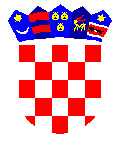 REPUBLIKA HRVATSKAZADARSKA ŽUPANIJAOPĆINA KOLANJEDINSTVENI UPRAVNI ODJELPLAN RAZVOJNIH PROGRAMA OPĆINE KOLAN ZA 2021-2023.         Jedinstveni upravni odjel Općine Kolan sukladno članku 33. stavak 1. Zakona o proračunu (NN 87/08, 136/12, 15/15) izrađuje Plan razvojnih programa Općine Kolan za trogodišnje razdoblje.         Plan razvojnih programa donosi se svake godine kao sastavni dio proračuna.         Plan razvojnih programa je dokument jedinice lokalne i područne (regionalne) samouprave sastavljen za trogodišnje razdoblje, koji sadrži ciljeve i mjere razvoja jedinice lokalne i područne (regionalne) samouprave povezane s programskom i organizacijskom klasifikacijom proračuna.         Plan razvojnih programa Općine Kolan također sadrži mjere za ostvarenje i pokazatelje rezultata te ciljane vrijednosti koje se planira postići izvršenjem pojedinačnih programa tijekom trogodišnjeg razdoblja kako bi se moglo vidjeti stvarne učinke provođenja mjera i ostvarenje ciljeva.CILJ 1. ODRŽIVI RAZVOJMJERA 1. Razvoj i promocija turističke ponudeCILJ 2. PODIZANJE RAZINE KVALITETE ŽIVOTAMJERA 2.1. Unaprjeđenje i izgradnja komunalne, telekominikacijske i prometne infrastrukture                                                                       .                                                                               MJERA 2.2. Unaprjeđenje društvene infrastrukture i programa                                                                                                                            .                                                                                                                              MJERA: 2.3. Zaštita okoliša, poticanje energetske učinkovitosti i korištenja OIEKLASA:400-06/21-01/02URBROJ:2198/33-03/02-21-4Program/Aktivnost/Naziv programaPlan2021.Projekcija2022.Projekcija2023.PokazateljrezultataCiljanavrijednost2021.Ciljanavrijednost2022.Ciljanavrijednost2023.Organ.klasifik.P0014Promicanje turizma695.000,00695.000,00695.000,00Realizacija programa100%100%100%002Program/Aktivnost/Naziv programaPlan2021.Projekcija2022.Projekcija2023.PokazateljrezultataCiljanavrijednost2021.Ciljanavrijednost2022.Ciljanavrijednost2023.Organ.klasifik.   A000001Izrada Wifi112.500,00112.500,00112.500,00Realizacija projekta100%100%100%002   A000003Nabava urbane opreme2.300.000,002.300.000,002.300.000,00Realizacija projekta100%100%100%002   A100015Kamere30.000,0030.000,0030.000,00Broj nadzornih kamera333002   A100040Otkup suhozida-cesta put Mišnjaka200.000,000,000,00Dužina u metrima100000002   K000002Javna rasvjeta 160.000,00160.000,00160.000,00Broj rasvjetnih tijela303030002   K000004Asfaltiranje ulica i nerazvrstanih cesta730.000,00730.000,00730.000,00Površina u metrima 2182518251825002   K000007Otkup zemljišta - ulica250.000,00250.000,00250.000,00Površina u m2500500500002   K000008Širenje vodovodne mreže200.000,00200.000,00200.000,00Dužina u metrima400 400400002   P0016Program ulaganja u prostornoplansku dokumentaciju530.000,00530.000,00530.000,00Realizacija izrade projekata100%100%100%002   A000017Izgradnja šetnice Mandre – Kolanjski Gajac600.000,00300.000,00600.000,00Dužina u metrima1000 5001000002   A000033Energetska obnova Stare škole - Knjižnice2.865.000,001.465.000,001.565.000,00Realizacija projekta 100%100%100%002Program/AktivnostNaziv programaPlan2021.Projekcija2022.Projekcija2023.PokazateljrezultataCiljanavrijednost2021.Ciljanavrijednost2022.Ciljanavrijednost2023.Organ.klasifik.P0003Predškolski odgoj500.000,00500.000,00500.000,00Realizacija programa100%100%100%002P0004Program javnih potreba u kulturi125.000,00125.000,00125.000,00Realizacij pograma100%100%100%002P0006Socijalna skrb735.000,00735.000,00735.000,00Realizacija programa100%100%100%002Program/AktivnostNaziv programaPlan2021.Projekcija2022.Projekcija2023.PokazateljrezultataCiljanavrijednost2021.Ciljanavrijednost2022.Ciljanavrijednost2023.Organ.klasifik.P0009Program zaštite okoliša82.500,0082.500,0082.500,00Realizacija programa100%100%100%002P0010Zaštita i spašavanje501.400,00501.400,00501.400,00Realizacija programa100%100%100%002